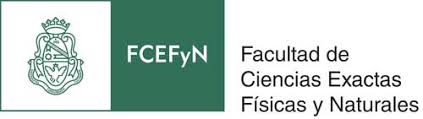 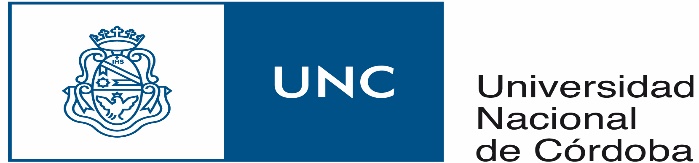 AAAFD FORMULARIO PASES Y EQUIVALENCIASCórdoba, _____________de 20__Sr. Decano de la Facultad de Ciencias ExactasFísicas y  Naturales.Ing.___________________________S                           /                            D                                                              Tengo el agrado de dirigirme al Sr. Decano a fin de solicitar la inscripción en la Carrera de_________________________________________ (Plan___________)Y equivalencias aprobadas en la Carrera __________________________(Plan___________)__De acuerdo al siguiente detalle:Córdoba, _____________de 20__Se hace constar que el sr/sra________________________________DNI:____________________________Tiene en trámite un pase a la Carrera de _______________________________(Plan___________________)Y equivalencias de materias aprobadas en la Carrera de___________________________________________Universidad______________________________________________________________________________EXPEDIENTE N°: ________________________________________DATOS PERSONALESApellido y Nombre-.________________________________________________________________________DNI N°:__________________________________________________________________________________Domicilio:_________________________________________________Código:_________________________Ciudad:_________________________________________Provincia:_________________________________Tel. n°:________________________________________ Email:_____________________________________ATENCIÓN¿Realizó inscripción a Primer Año de la Carrera a la solicita Equivalencia?SI                NOEn caso de afirmativo adjuntar fotocopia del comprobante.NOTAS:Presentar certificados originales de materias aprobadas.Todos los Programas Analíticos de las Materias Aprobadas deberán ser presentados en ORIGINALES LEGALIZADOS Y FOTOCOPIAS.EXCEPCIÓN POR LA PANDEMIA: se receptaran las copias digitalizadas en PDF.Una vez concluido el trámite el alumno deberá matricularse a la Carrera a la cuál solicitó Equivalencias respetando la totalidad de las Correlativas estipuladas en la misma.Las fechas de presentación del mismo estará fijada en el CALENDARIO ACADÉMICO, (sin excepción alguna).CERTIFICADO DE NO POSEER SANCIONES DISCIPLINARIAS.CERTIFICADO DE CANCELACIÓN DE MATRÍCULA ( SI ES DE LA MISMA CARRERA)PLAN DE ESTUDIOS DE LA CARRERA.Deberá realizar el trámite de  Inscripción (INGRESO)  a la Facultad según lo fijado en el CALENDARIO ACADÉMICO.EN CASO DE NO CUMPLIR CON LA TOTALIDAD DE LOS REQUISITOS, NO SE DARÁ CURSO A LO SOLICITADO.DECLARO BAJO JURAMENTO, la autenticidad que los documentos presentados son copia fiel de los originales. Asimismo, me comprometo a entregar los originales cuando se vuelva a trabajar de manera presencial en la Facultad de Ciencias Exactas, Físicas y Naturales, acordando el día con el A. A.A.F.D. correspondiente. ______________________________________                                                                                                   FIRMA Y ACLARACIÓNMATERIAS APROBADASCARRERA DE ORIGENMATERIAS EQUIVALENTES A LA CARRERA DESTINO